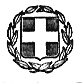 Θέμα: «Χορήγηση διευκολυντικής άδειας υπαλλήλου με οικογενειακές υποχρεώσεις –  άδειας ασθένειας τέκνου»Ο/Η ………………………………………… του ………………………………Έχοντας υπόψη:Τις διατάξεις της παρ. 8 του άρθρου 53 του Ν.3528/2007 (ΦΕΚ 26/τ.Α΄/09-02-2007), με θέμα «Κύρωση του Κώδικα κατάστασης Δημοσίων Πολιτικών Διοικητικών Υπαλλήλων και Υπαλλήλων Ν.Π.Δ.Δ», όπως τροποποιήθηκε με την παρ. 5 του άρθρου 56 του Ν. 4830/2021                                                         (ΦΕΚ 169/τ.Α΄/18-09-2021).Τις διατάξεις της με αριθ. Πρωτ. Φ.353.1/324/105657/Δ1/08-10-2002 (ΦΕΚ 1340/τ.Β΄/16-10-2002) Υ.Α. του ΥΠ.Ε.Π.Θ., με θέμα «Καθορισμός των ειδικότερων καθηκόντων και αρμοδιοτήτων των προϊσταμένων των περιφερειακών υπηρεσιών πρωτοβάθμιας και δευτεροβάθμιας εκπαίδευσης, των διευθυντών και υποδιευθυντών των σχολικών μονάδων και ΣΕΚ και των Συλλόγων διδασκόντων» όπως τροποποιήθηκαν, συμπληρώθηκαν και ισχύουν και ειδικά με τις διατάξεις της με αριθ. Πρωτ. 170405/ΓΓ1/28-12-2021 (ΦΕΚ 6273/τ.Β΄/28-12-2021) Υ.Α. του Υ.ΠΑΙ.Θ., με θέμα «Καθορισμός των ειδικότερων καθηκόντων και αρμοδιοτήτων των Διευθυντών Εκπαίδευσης».Tη με αριθ. Πρωτ. Φ.351.5/43/67822/Δ1/05-05-2014 (ΑΔΑ: ΒΙΦΓ9-4ΘΑ) εγκύκλιο του Υ.ΠΑΙ.Θ., με θέμα «Άδειες εκπαιδευτικών Πρωτοβάθμιας και Δευτεροβάθμιας εκπαίδευσης».Τη με ημερομηνία ……………………. αίτηση του/της κ. …………………….………………….. ………………….. του …………………….……………., εκπαιδευτικού κλάδου ΠΕ…, του ……… Δημοτικού Σχολείου/ Νηπιαγωγείου ………………………….., με την οποία αιτείται να του/της  χορηγηθεί  άδεια ασθένειας τέκνου …………. (…………….) ημερ………, στις   …………………... / από ……………….. έως και …………………………………………Τη με ημερομηνία ………………… ιατρική βεβαίωση του/της κ. ……………………………………., παιδιάτρου, με την οποία βεβαιώνεται η ασθένεια του ανήλικου τέκνου του/της κ. ………………………   ………………….. στις …………………….. / από ………………………   έως και …………………………………………………………………ΑποφασίζουμεΧορηγούμε στον/στην κ. ……………………….…………………. …………………….. του ……………………….., εκπαιδευτικό κλάδου ΠΕ………, του …………… Δημοτικού Σχολείου/Νηπιαγωγείου ……………………………., άδεια ασθένειας τέκνου …………… (…………….) ημερ………., στις ………….……... / από ……………….. έως …………………………, με πλήρεις αποδοχές.ΚΟΙΝΟΠΟΙΕΙΤΑΙ:Ενδιαφερόμενο/η εκπ/κόΔιευθύντρια Δ/νσης Π.Ε. Αρκαδίας για τον Φάκελο Προσωπικού Μητρώου ΥπαλλήλουΦάκελο Αρχείου Υπηρεσίας (Δημ. Σχολείο/Nηπιαγωγείο) ΕΛΛΗΝΙΚΗ    ΔΗΜΟΚΡΑΤΙΑΥΠΟΥΡΓΕΙΟ  ΠΑΙΔΕΙΑΣ, ΘΡΗΣΚΕΥΜΑΤΩΝ KAI ΑΘΛΗΤΙΣΜΟΥ---------ΠΕΡΙΦΕΡΕΙΑΚΗ Δ/ΝΣΗ  Π. & Δ. ΕΚΠ/ΣΗΣΠΕΛΟΠΟΝΝΗΣΟΥΔ/ΝΣΗ  Α/ΘΜΙΑΣ  ΕΚΠ/ΣΗΣ  ΑΡΚΑΔΙΑΣ……… Δημοτικό Σχολείο/Νηπιαγωγείο ……………….--------- ΕΛΛΗΝΙΚΗ    ΔΗΜΟΚΡΑΤΙΑΥΠΟΥΡΓΕΙΟ  ΠΑΙΔΕΙΑΣ, ΘΡΗΣΚΕΥΜΑΤΩΝ KAI ΑΘΛΗΤΙΣΜΟΥ---------ΠΕΡΙΦΕΡΕΙΑΚΗ Δ/ΝΣΗ  Π. & Δ. ΕΚΠ/ΣΗΣΠΕΛΟΠΟΝΝΗΣΟΥΔ/ΝΣΗ  Α/ΘΜΙΑΣ  ΕΚΠ/ΣΗΣ  ΑΡΚΑΔΙΑΣ……… Δημοτικό Σχολείο/Νηπιαγωγείο ……………….--------- ………………., ……………………..Αριθ. Πρωτ.: Φ……/……………….Ταχ. Δ/νση:               Τ.Κ.-Πόλη:                               Ιστότοπος:                   Ηλεκτρ. Ταχυδρομείο:Πληροφορίες:    Τηλέφωνο:                   .Α Π Ο Φ Α Σ ΗΟ/Η ……………… του Σχολείου……………………………..